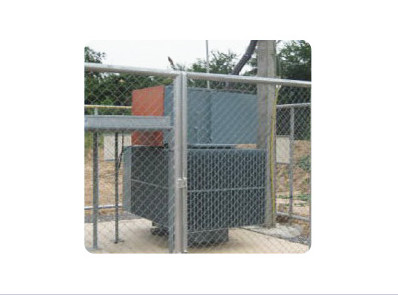 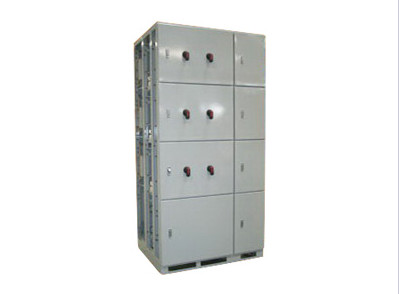 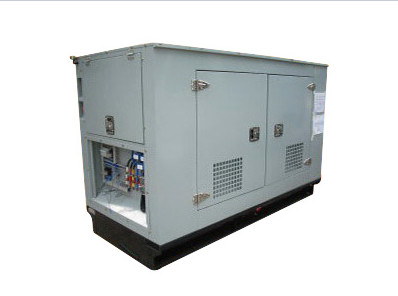 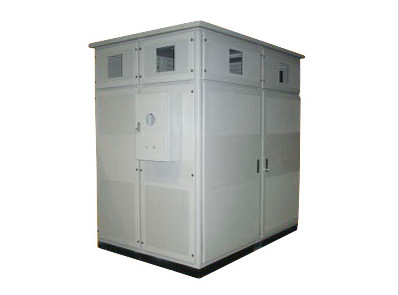 Cabinet for Electrical ComponentsTMI รับออกแบบและผลิตงานตู้ ชิ้นงานสำหรับผลิตภัณฑ์ทนไฟฟ้าแรงต่ำและแรงสูง ตามข้อกำหนดความต้องการหลากหลายประเภท และเป็นผู้ผลิตงานเหล็ก OEM ของผลิตภัณฑ์หลากชนิด เช่น เคเบิ้ลบ๊อกของหม้อแปลง, ตู้ครอบหม้อแปลงภายในอาคาร และภายนอกอาคาร ตู้เก็บเสียงเครื่องกำเนิดไฟฟ้า ฯลฯCabinet for Electrical ComponentsTMI รับออกแบบและผลิตงานตู้ ชิ้นงานสำหรับผลิตภัณฑ์ทนไฟฟ้าแรงต่ำและแรงสูง ตามข้อกำหนดความต้องการหลากหลายประเภท และเป็นผู้ผลิตงานเหล็ก OEM ของผลิตภัณฑ์หลากชนิด เช่น เคเบิ้ลบ๊อกของหม้อแปลง, ตู้ครอบหม้อแปลงภายในอาคาร และภายนอกอาคาร ตู้เก็บเสียงเครื่องกำเนิดไฟฟ้า ฯลฯ